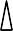 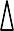 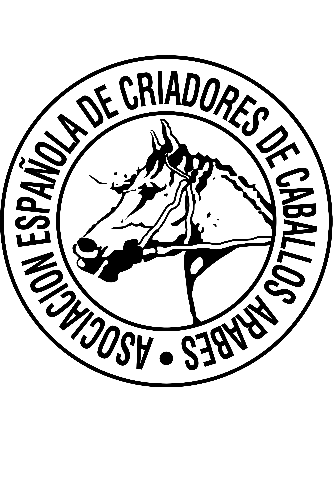 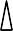 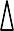  HOJA DE INSCRIPCIÓN Pruebas de Selección de Caballos Jóvenes RAID:CATEGORÍA:JINETE / AMAZONA:ENTRENADOR:PROPIETARIO DEL CABALLO:CABALLO:RAZA:SEXO: (Indicar si es castrado)MICROCHIP:CÓDIGO UELN:FECHA DE NACIMIENTO:CAPA:LUGAR DESDE DONDE SE DESPLAZA:TELÉFONO:E-MAIL:CÓDIGO REGA: ESLa hoja de inscripción rellena debe enviarse a info@aecca.es. Estas pruebas son para ejemplares 4 y 7 años registrados en cualquier libro genealógico español con el fin de recoger rendimientos y hacer valoración genética individual y de sus progenitores. Los ejemplares de razas no puras deben tener padres registrados. ADEMAS TAMBIEN DEBE INSCRIBIRSE CON EL COMITÉ ORGANIZADOR*Si tiene cualquier duda póngase en contacto con la Secretaría de AECCA a través del 680.418.180 o enviando un correo a la dirección: info@aecca.es